Знаки ГТО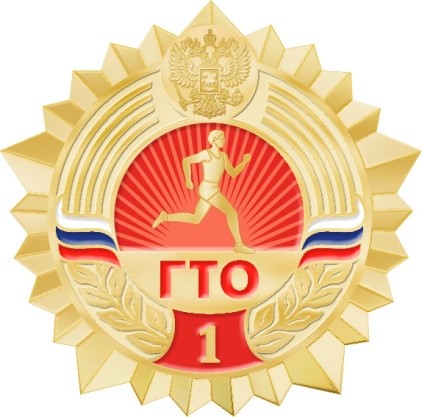 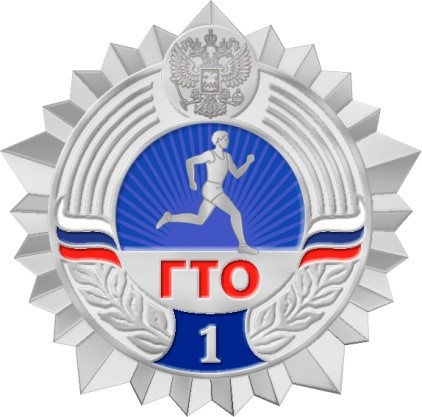 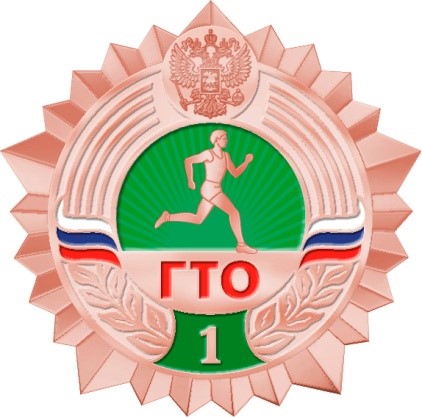 